Pozorně se podívej, jestli najdeš jednotlivé obrázky.Ten co uvidíš, si vybarvi. 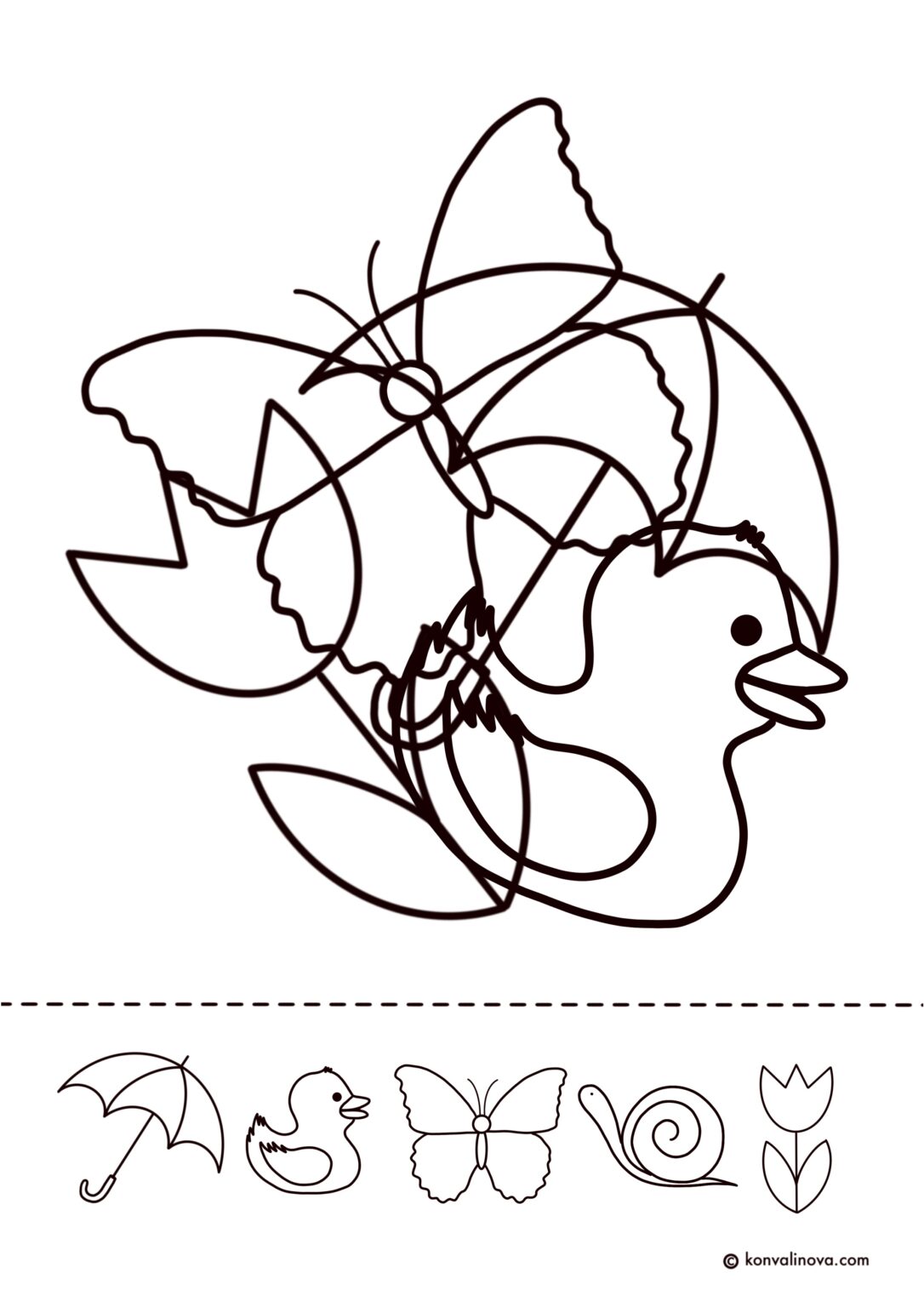 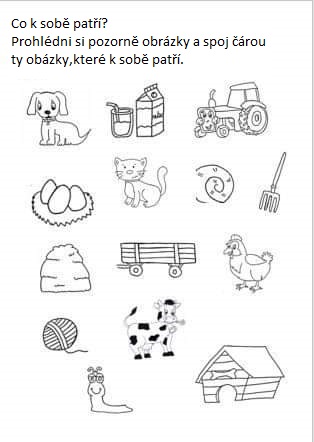 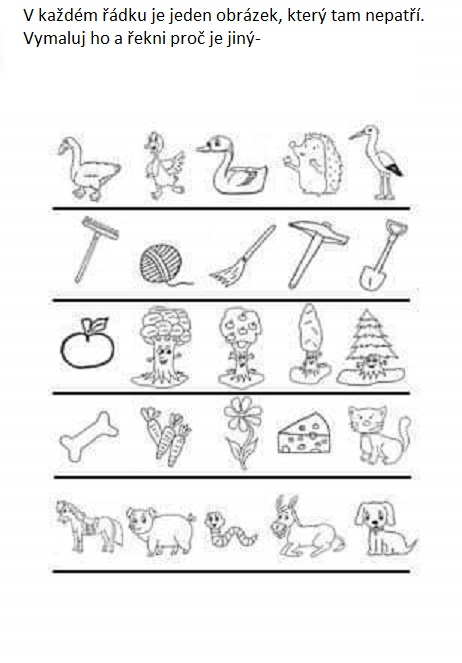 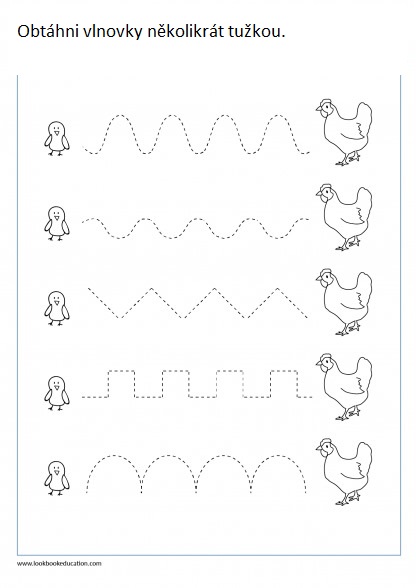 Najdi cestu ke kůzlatům.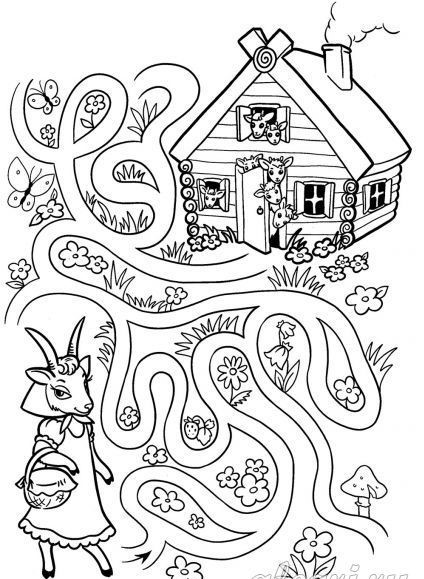 